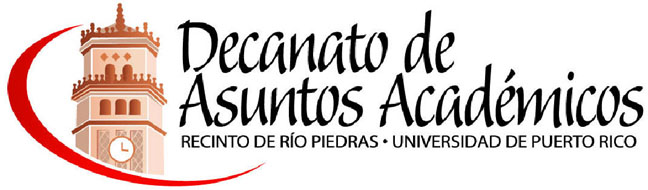 HOJA DE COTEJO PARA SOLICITUD Y PRONTUARIO PARA CAMBIO EN CURSO REGISTRADO Unidad:      RECINTO DE RÍO PIEDRAS                                        	Facultad	Departamento/Programa	Título del Curso:	Codificación:	Revisada y adaptada DAA (9-octubre de 2018)Elementos de la SOLICITUD DE CAMBIOSElementos de la SOLICITUD DE CAMBIOSCotejo a Nivel de facultad/ESCUELACotejo a Nivel de facultad/ESCUELACotejo a Nivel de facultad/ESCUELACotejo a Nivel de facultad/ESCUELACotejo a Nivel de facultad/ESCUELAElementos de la SOLICITUD DE CAMBIOS¿LA SOLICITUD CONTIENE  LA INFORMACION VIGENTE?2¿LA SOLICITUD CONTIENE  LA INFORMACION VIGENTE?2¿LA SOLICITUD INCLUYE EL CAMBIO SOLICITADO?3¿LA SOLICITUD INCLUYE EL CAMBIO SOLICITADO?3observacionesElementos de la SOLICITUD DE CAMBIOSSINOSIN/AUnidad/Facultad/Departamento o Programa que solicita el cambioTítulo del cursoCodificación alfanuméricaCódigo alfabéticoCódigo numéricoTítulo en español Título en inglésTipo de curso (electivo, requisito o División de Educación Continua).Modalidad en que se ofrecerá el curso.Ubicación del cursoPrerrequisitos del curso.Correquisitos del curso.Sistema de calificación Horas contacto DescripciónSi se solicita cambio en Descripción:Descripción del curso como aparecerá en el catálogo en español e inglésJustificación para cambio en el curso.Fecha de efectividad de los cambiosHoja de cotejo contiene firma en original del Director del Departamento/Coordinador de Programa/Escuela y del Decano de Facultad (si aplica). Elementos del ProntuarioElementos del ProntuarioElementos del ProntuarioElementos del Prontuario¿El prontuario contiene el elemento?¿El prontuario contiene el elemento?¿El prontuario contiene el elemento?observacionesobservacionesElementos del ProntuarioElementos del Prontuariosisino EncabezadoEncabezadoEncabezadoContiene nombre de la Universidad, Unidad, Facultad, Departamento y Programa o Escuela.Contiene nombre de la Universidad, Unidad, Facultad, Departamento y Programa o Escuela.Título del cursoTítulo del cursoCodificación del cursoCodificación del cursoCantidad de horas/créditoCantidad de horas/créditoPrerrequisitos, correquisitos y otros requisitosPrerrequisitos, correquisitos y otros requisitosDescripción del cursoDescripción del cursoRedactados con claridad y corrección gramatical.Redactados con claridad y corrección gramatical.Redactados de manera observable y medibles; y centrados en el estudiante.Redactados de manera observable y medibles; y centrados en el estudiante.Adaptados al nivel en que se ofrece el curso.Adaptados al nivel en que se ofrece el curso.Expresan los conocimientos, destrezas, actitudes y valores que el estudiante debe adquirir y desarrollar.Expresan los conocimientos, destrezas, actitudes y valores que el estudiante debe adquirir y desarrollar.Bosquejo de Contenido y Distribución de TiempoContenido temático responde a los objetivos de aprendizaje.Contenido temático responde a los objetivos de aprendizaje.Evidencia un orden secuencial en la presentación de los temas.Evidencia un orden secuencial en la presentación de los temas.Bosquejo de los contenidos mantiene un balance entre lo general y lo específico.Bosquejo de los contenidos mantiene un balance entre lo general y lo específico.Establece el período de tiempo estimado correspondiente a cada unidad temática, tema o subtema. Indica explícitamente las horas presenciales y las horas a distancia por cada modalidad. Especifica tiempo para exámenes u otro criterio de evaluación.Establece el período de tiempo estimado correspondiente a cada unidad temática, tema o subtema. Indica explícitamente las horas presenciales y las horas a distancia por cada modalidad. Especifica tiempo para exámenes u otro criterio de evaluación.Técnicas InstruccionalesTécnicas InstruccionalesAdecuadas al nivel y la temática del curso.Adecuadas al nivel y la temática del curso.Guardan relación directa con los objetivos de aprendizaje.  Son adecuadas a la modalidad del curso.Guardan relación directa con los objetivos de aprendizaje.  Son adecuadas a la modalidad del curso.Incluye el equipo y materiales necesarios e indispensables para cumplir con los objetivos del curso.Incluye el equipo y materiales necesarios e indispensables para cumplir con los objetivos del curso.En cursos híbridos y a distancia incluye todos los equipos y programados necesarios.  Distingue entre los recursos provistos por la institución y los que el estudiante debe adquirir por cuenta propia.En cursos híbridos y a distancia incluye todos los equipos y programados necesarios.  Distingue entre los recursos provistos por la institución y los que el estudiante debe adquirir por cuenta propia.Técnicas de EvaluaciónTécnicas de EvaluaciónEstablece claramente las técnicas de evaluación que se utilizarán para medir la ejecución académica y el peso relativo de cada una. Cursos híbridos y a distancia cuentan con una manera de verificar la identidad del estudiante.Establece claramente las técnicas de evaluación que se utilizarán para medir la ejecución académica y el peso relativo de cada una. Cursos híbridos y a distancia cuentan con una manera de verificar la identidad del estudiante.Contiene cláusula para cursos a distancia que incluyen exámenes en sus técnicas de evaluaciónContiene cláusula para cursos a distancia que incluyen exámenes en sus técnicas de evaluaciónContiene cláusula de verificación de identidadContiene cláusula de verificación de identidadAcomodo RazonableAcomodo RazonableIncluye aseveración sobre acomodo razonable utilizada en el Recinto.Incluye aseveración sobre acomodo razonable utilizada en el Recinto.Integridad AcadémicaIntegridad AcadémicaIncluye aseveración sobre integridad académica utilizada en el sistema.Incluye aseveración sobre integridad académica utilizada en el sistema.Contiene cláusula de protección de contraseñaContiene cláusula de protección de contraseñaSistema de CalificaciónSistema de CalificaciónIndica el sistema de calificación que se utilizará en el curso.Indica el sistema de calificación que se utilizará en el curso.BibliografíaBibliografíaMenciona las fuentes educativas que son requeridas para el curso (textos principales y todo recurso de información) con sus datos bibliográficos completos.Menciona las fuentes educativas que son requeridas para el curso (textos principales y todo recurso de información) con sus datos bibliográficos completos.Incluye una lista específica de libros, revistas, lecturas, recursos electrónicos y otros materiales para el curso que incluya los datos bibliográficos correspondientes.Incluye una lista específica de libros, revistas, lecturas, recursos electrónicos y otros materiales para el curso que incluya los datos bibliográficos correspondientes.Textos principales y todo recurso de información guarda relación con los objetivos de aprendizaje y la secuencia temática.Textos principales y todo recurso de información guarda relación con los objetivos de aprendizaje y la secuencia temática.Incluye publicaciones recientes (5 años o menos y referencias electrónicas).Incluye publicaciones recientes (5 años o menos y referencias electrónicas).Redactado utilizando el estilo de la disciplina. (APA, Chicago, MLA, etc.)Redactado utilizando el estilo de la disciplina. (APA, Chicago, MLA, etc.)Certifico que esta solicitud cuenta con el aval del Comité de Currículo correspondiente.Certifico que luego  del cambio a este curso el programa académico se mantiene en un porcentaje de cursos ofrecidos totalmente a distancia  menor o igual  al 50%.  (             % de cursos ofrecidos de forma presencial)Certifico que esta solicitud cuenta con el aval del Comité de Currículo correspondiente.Certifico que luego  del cambio a este curso el programa académico se mantiene en un porcentaje de cursos ofrecidos totalmente a distancia  menor o igual  al 50%.  (             % de cursos ofrecidos de forma presencial)Nombre Director del Departamento/Coordinador de Programa/Escuela:√    Firma Director del Departamento/Coordinador de Programa/Escuela:√Números telefónicos de contacto:√    Dirección electrónica:√    Fecha:√     Nombre del Decano de Facultad:√     Firma del Decano:√Fecha:√     